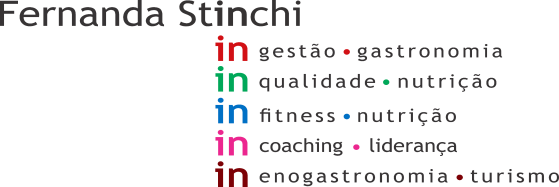 OBS: Diversos setores não foram auditados em virtude de conversa e orientações gerais feitas ao coordenador de Loja, sr. Cassiano. Data: 30/01/22Início: 12:30Cliente: Madrid 1Término: 15:00Consultor:  Diango	Setor- Estoque padariaNÃO AUDITADOSetor – Produção padariaNÃO AUDITADOSetor- Despensa farinhas ( em baixo da escada) NÃO AUDITADA Setor- Padaria atendimentoNÃO AUDITADOSetor- Padaria LojaNÃO CONFORMIDADE: Presença de bolos com cobertura, expostos para venda, em temperatura ambiente. (RECORRENTE).AÇÃO CORRETIVA: Expor para venda, refrigerado até 7°C, ou aquecido com no mínimo 60°C.Setor- Câmara congelada padariaNÃO AUDITADOSetor- Câmara fria padariaNÃO AUDITADOSetor- Manipulação FriosNÃO AUDITADOSetor- Frios/Armário e prateleira (área externa)NÃO AUDITADOSetor- Câmara fria/FriosNÃO AUDITADOSetor- Câmara congelada/FriosNÃO AUDITADOSetor- Frios atendimento/ LojaNÃO AUDITADOSetor- Frios expositores loja (equipamentos de refrigeração/congelamento/ frutas secas)NÃO CONFORMIDADE: Presença de bolor em queijo Gouda da marca Vigor (1 unidade). (RECORRENTE) AÇÃO CORRETIVA: Descartar. Setor-  Frios /Despensa frutas secas e castanhas (em baixo da escada)NÃO AUDITADOSetor-  F.L.V. /ManipulaçãoNÃO AUDITADOSetor- F.L.V./Câmara friaNÃO CONFORMIDADE: Presença de produtos impróprios para consumo sem identificação. AÇÃO CORRETIVA: Descartar. Setor- F.L.V./EstoqueNÃO AUDITADOSetor- F.L.V./ Expositores loja/NÃO AUDITADOSetor- F.L.V. expositor refrigerado OrgânicosNÃO AUDITADOSetor- F.L.V. Ilha OrgânicosNÃO AUDITADOSetor- Açougue/Armário e prateleira (área externa) NÃO AUDITADO Setor- Açougue – Lava botasNÃO AUDITADOSetor- Açougue AtendimentoNÃO AUDITADOSetor- Açougue manipulaçãoNÃO AUDITADOSetor- Açougue/ Câmara congeladaNÃO AUDITADOSetor- Açougue Câmara refrigeradaNÃO AUDITADOSetor- Açougue/ Expositores lojaNÃO CONFORMIDADE: Carne moída, vendida em bandeja, produzida no local. (RECORRENTE).AÇÃO CORRETIVA: Proibido! Retirar da loja.Portaria 2619 de 2011-  9.10. É permitida a comercialização de carne moída, desde que a moagem seja feita, obrigatoriamente, a pedido e na presença do comprador.Setor- MerceariaNÃO AUDITADOSetor- Estoque/ Papel higiênicoNÃO CONFORMIDADE: Presença de produto encostado no teto. (papel higiênico) (RECORRENTE)AÇÃO CORRETIVA: Retirar e armazenar de forma correta conforme orientado anteriormente.Setor- Estoque higiene pessoal/descartáveisNÃO CONFORMIDADE: Presença de produto diretamente sobre o piso. (Produtos de limpeza e bandejas de isopor ). (RECORRENTE).AÇÃO CORRETIVA: Providenciar estrados para o local. NÃO CONFORMIDADE: Presença de infiltração/goteira. AÇÃO CORRETIVA: Acionar manutenção urgente. Setor- Estoque Escritório/descaráveisNÃO CONFORMIDADE: Presença de Produto diretamente sobre o piso. (bandejas de isopor). (RECORRENTE)AÇÃO CORRETIVA: Providenciar estrados para o local.Setor- Estoque SecoNÃO CONFORMIDADE: Presença de Obstrução de alarme de incêndio. (RECORRENTE)AÇÃO CORRETIVA: Deixar o local livre e orientar os colaboradores envolvidos no processo. NÃO CONFORMIDADE: Presença de lacre de extintor de incêndio rompido. (RECORRENTE)AÇÃO CORRETIVA: Acionar manutenção urgente.NÃO CONFORMIDADE: Presença de piso sujo.AÇÃO CORRETIVA: Higienizar.NÃO CONFORMIDADE: Presença de acumulo de caixas de papelão em estoque desorganizado. AÇÃO CORRETIVA: Armazenar caixas de papelão de forma adequada. Setor- Área externaNÃO CONFORMIDADE: Presença de produtos em desuso. (caixa d´água e andaime). (RECORRENTE)AÇÃO CORRETIVA: Retirar do local e alocar ao destino de descarte.Setor- Mezanino NÃO CONFORMIDADE: Presença de indícios de cupim no local. (RECORRENTE)AÇÃO CORRETIVA: Acionar empresa responsável por dedetizar o ambiente. Setor- Cozinha funcionáriosNÃO AUDITADOSetor- RefeitórioNÃO AUDITADOSetor- Descanso funcionários  EM CONFORMIDADE Setor- Vestiário femininoEM CONFORMIDADE Setor- Vestiário masculinoNÃO CONFORMIDADE: Presença de roupa pendurada na porta do chuveiro.AÇÃO CORRETIVA: Armazenar corretamente e orientar os colaboradores envolvidos no processo. Setor- Descarte de resíduosNÃO OBSERVADOSetor- Banheiro estacionamentoNÃO AUDITADOSetor- Banheiro ClientesNÃO AUDITADOSetor- RecebimentoNÃO AUDITADOSetor- Impróprios/troca   NÃO AUDITADO